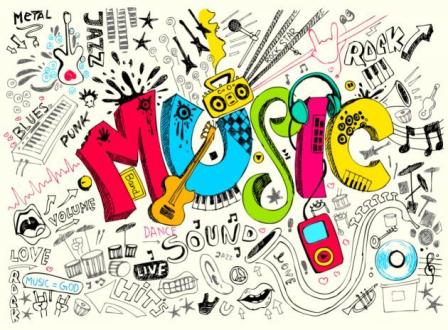 Все мы от природы музыкальны. Об этом необходимо знать и помнить каждому взрослому, т.к. от него зависит, каким станет в дальнейшем его ребенок, как он сможет распорядиться своим природным даром. Много сейчас говорится о том, что окружение, среда растит и питает личность.Музыка детства - хороший воспитатель и надежный друг на всю жизнь.Желая подружить с ней малыша, родным и близким нужно помнить следующее:Раннее проявление музыкальных способностей говорит о необходимости начинать музыкальное развитие ребенка как можно раньше. «Если не заложить с самого начала прочный фундамент, то бесполезно пытаться построить прочное здание: даже если оно будет красиво снаружи, оно все равно развалится на куски от сильного ветра и землетрясения», - считают педагоги. Время, упущенное как возможность формирования интеллекта, творческих, музыкальных способностей ребенка, будет невосполнимо.Путь развития музыкальности каждого человека неодинаков. Поэтому не следует огорчаться, если у вашего малыша нет настроения что- нибудь спеть или ему не хочется танцевать, а если и возникают подобные желания, то пение, на наш взгляд, кажется далеким от совершенства, а движения смешны и неуклюжи. Не расстраивайтесь! Количественные накопления обязательно перейдут в качественные. Для этого потребуется время и терпение.Отсутствие какой - либо из способностей может тормозить развитие остальных. Значит, задачей взрослых является устранение нежелаемого тормоза.Не «приклеивайте» вашему ребенку «ярлык» - немузыкальный, если вы ничего не сделали для того, чтобы эту музыкальность развить.Постарайтесь запомнить главное:   Чем активнее общение вашего ребенка с музыкой, тем более музыкальным он становится, чем более музыкальным становится, тем радостнее и желаннее новые встречи с ней!«Музыка - это гармоничный голос созидания, отзвук невидимых миров, нота из божественного аккорда, которым в один прекрасный день зазвучит вся Вселенная».МадзиниРодителям о музыке для малышей…………..Ранний и младший дошкольный возраст — период, когда закладываются первоначальные способности, обуславливающие возможность приобщения ребенка к различным видам деятельности, в том числе и музыкальной. Ранний возраст - наиболее благоприятный для развития музыкальности ребенка, дальше будет уже поздно. «Музыка в большей степени, чем какой-либо другой вид искусства, доступна ребенку. Младенец рождается с практически не развитым зрительным анализатором, но он уже способен различать многие звуки и необычайно чутко реагирует на них».Видите: первую информацию в мире мы получаем еще до рождения и именно через слух! Чем меньше ребенок, тем более восприимчив он к звучанию мира, окружающего его. Но мы взрослые мало заботимся о том, какую звуковую среду создаем для ребенка, мало думаем о том, что вокруг звучит. А ведь это совсем небезразлично для детского здоровья и состояния нервной системы.И вот результат: большинство детей безразлично к звуковому морю, которое их окружает, у них очень слабо развиты слуховое внимание и слуховая память, они немузыкальны, из всего богатства музыки предпочитают наиболее грубые шлягеры, которые слышат по радио или магнитофону, с экрана ТВ; у них отсутствуют чувство ритма и звуковысотный слух, они не умеют петь, а самое главное, у них нет желания и умения слушать музыку, получать от нее удовольствие. Они не понимают, что с помощью звука можно выразить свои собственные чувства: радость, грусть, разочарование, тревогу.А нужно ли это? Да, очень нужно! Мы знаем, что вредно подавлять свои эмоции, сдерживать их в «себе». Но ведь не любая форма их разрядки приемлема. Истерика, агрессия, хоть и помогает снять напряжение, порождает чувство вины. Искусство же позволяет человеку выразить свои эмоции в культурной форме.Психолог Б.М. Теплов писал: «В наиболее прямом и непосредственном смысле содержанием музыки являются чувства, эмоции и настроения» Музыка - это не только язык, на котором изъясняется трепещущая душа человеческая. Истинная музыка - источник духовного насыщения, питания ребенка. Если ребенок в раннем детстве имеет возможность соприкасаться с подлинным искусством, у него формируются правильные ориентиры и именно то, что называется словом «вкус».Развитие музыкального вкуса, эмоциональной отзывчивости в детском возрасте создаст фундамент музыкальной культуры человека, как части его общей культуры в будущем.